                                                                                                      chayka-avisma.ru                                          г. Пермь, ул. Краснова,1 (офис 419)                                                    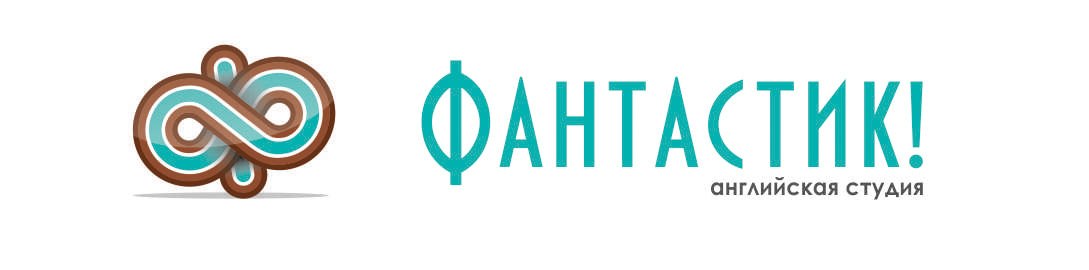 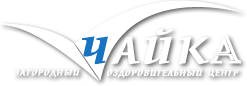 8(3424)29-39-60; 8(3424)29-35-47                                            +7 (342) 212-12-96                                                                 	                                                                                                          fantastic-olga@yandex.ruДЕТСКИЙ   ОЗДОРОВИТЕЛЬНЫЙ  ЛАГЕРЬ «ЧАЙКА»  ПРИГЛАШАЕТ 
                                                                                с  16.03.2015г. по 22.03.2015г.                                      и     с 23.03.2015г. по 29.03.2015г.                                                        на весеннюю сменусовместно с языковым центром «ФАНТАСТИК!» (г. Пермь)В программе:Участие в образовательном спецкурсе на английском языке “English+Theatre”. Программа рассчитана на возраст детей с 7 до 16 лет включительно. Для осуществления проекта “English+Theatre” с детьми будет работать преподаватель актерского мастерства из английской компании  Oxford World Theatre (Великобритания) Natalie Preece (Натали Прис)Занятия английским языком предполагают погружение в языковую среду при помощи игр, мини-тренингов и творческих заданий, способствующих раскрытию творческого потенциала детей. Участники проекта учатся воспринимать английскую речь на слух, общаться  в естественных ситуациях, что помогает снять психологический и языковой барьеры.Все участники получают сертификаты, подтверждающие  участие в проекте Oxford World Theatre, а также памятные подарки от английской студии «Фантастик» Во время пребывания в лагере у детей появится  прекрасная возможность общения на английском языке с носителями языка в неформальной обстановке, что будет способствовать дальнейшему повышению их интереса к изучению английского языка.Проживание: в благоустроенных корпусах, от 4 до 8 чел. в комнате; душ, санузлы на этажеПитание: 6 –разовое сбалансированное питание (завтрак; 2-ой завтрак; обед; полдник; ужин; 2-ой ужин); образец  меню можем предоставить; питьевой режим: в каждом корпусе - сертифицированная бутилированная водаДосуговые мероприятия: дискотеки; развлекательные программы; система квестов (поисковых игр); спортивные игры, эстафеты; игры на местности; подвижные игры; интеллектуальные игры Медобслуживание: осмотр и наблюдение врачом оздоровительного лагеря, при необходимости – медикаментозное лечениеОхраняемая территорияПредлагаем приобрести путёвки Стоимость путёвки – 12300руб.санитарно-эпидемиологическое заключение  № 59.04.01.000.М.000031.04.12 от10.04.2012г. «Детское оздоровительное учреждение круглогодичного действия «Чайка»)